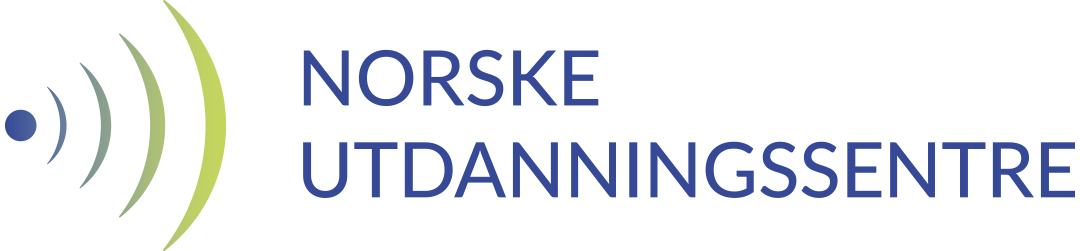 
PROTOKOLL  
Styremøte i NU - Norske Utdanningssentre
Dato: 21.02.19
Tid  :  08:30 – 10:00
Sted: Møterom 4602, Easymeeting.net
1. REFERATER OG ORIENTERINGSSAKER     
Sak 8/19  Regnskap 2019

Vedtak
Styret tar utsendte regnskap og orientering til etterretning

Sak 9/19 Orienteringer

Seminar – Hvordan kan distribuert utdanning gjøre verden bedre?/ Fremtidens Studiesentermodell, OsloMet, 20.02.19.

15 ledere fra ulike utdanningssentre deltok på seminaret. Mange solide og gode innlegg, og en del gammelt nytt. OsloMet har engasjert konsulentfirmaet Rambøll for å utvikle en ny forretningsmodell for Studiesenteret.no og lede prosessen videre.
Fra samtlige arbeidsgrupper var det en klar anbefaling/krav om at nettverket ønsket en nøytral/uhildet distribusjonsportal for fleksible utdanninger i Norge, jfr. vår modell.     

Deltakelse, ICDE Lillehammer Lifelong Learning Summit 2019, Lillehammer, 11.-13.02.19 v/May Tove Dalbakk og Vegard Herlyng fra NU.  
Det er viktig for NU å delta på slike arenaer, mange og interessante folk samlet, muligheter for å knytte kontakter og nettverk med mennesker som jobber med de samme 
sakene, de samme utfordringene, osv. 
Myndighetene satser sterkt på kompetanse og livslang læring, spesielt i forhold til næringslivets behov. Dette er et nasjonalt ansvar og viktig at nasjonen Norge kan levere utdanninger det er behov for. Det går mot at fleksibel utdanning utenfor campus anerkjennes som et godt virkemiddel for at nasjonen skal kunne møte fremtidens behov for stadig omstilling både i næringslivet og i offentlig sektor. Det gir muligheter for oss.

2. OPPFØLGINGSSAKER

Sak 10/19 FuN-innspill nettverkssamling, Kongsvinger
FuN v/ Torunn Gjelseth hadde innlegg på nettverkssamlingen og stilte følgende spørsmål:
Hva trenger dere konkret hjelp til når fleksible utdannings- og opplæringstilbud skal utvikles i deres regioner? Hvordan kan vi som medlems- og interesseorganisasjon på feltet bistå Vedtak
Styret ser det som positivt at FuN ønsker å bistå NU i arbeidet vårt. NU har prioritert 4 områder som er aktuelle for nærmere samarbeid og bistand fra FuN:

1. Politisk jobbing
2. Se på mulighetene for å etablere et samarbeidsforum for medlemmene i FuN 
3. Kunnskapsinnhenting, aktuelt tema; 
    - gjennomførte studentundersøkelser mht. undervisningsmetoder? (klasserom, ulike e-lærings- 
     metoder, etc.)
4.  FunKom høst 2019, med fokus på ulike studentgrupper og deres preferanser til godefleksible  
    utdanningsopplegg (organisering, tilrettelegging, teknologivalg (programvare), pedagogiske 
    metoder, etc.).

Styreleder og styremedlem Vegard Herlyng tar dette videre i eget møte med FuN og adm. dir. Torunn Gjelseth.
3. BESLUTNINGSSAKERSak 11/19 Årsmøte – endring av datoVedtak
Dato for årsmøte endres til 06.06.19.
Sak 12/19 Handlingsplan for 2019.  
Jfr. utsatt sak 7/19 fra styremøte 24.01.19.

Vedtak
Handlingsplanen er i utgangspunktet grei, men det må jobbes litt annerledes i forhold til noen av punktene, bl.a. KUF-komiteen. Handlingsplanen er et dynamisk dokument som skal behandles på alle styremøter.    
4. DRØFTINGSSAKER

Sak 13/19 NUs innspill til Kompetansereformen – Lære hele livetVedtak
Arbeidsgruppen som jobber med innspill gjør dette ferdig og sender det ut til styre-medlemmene for evaluering og godkjenning. 
5. EVENTUELTIngen saker under event.